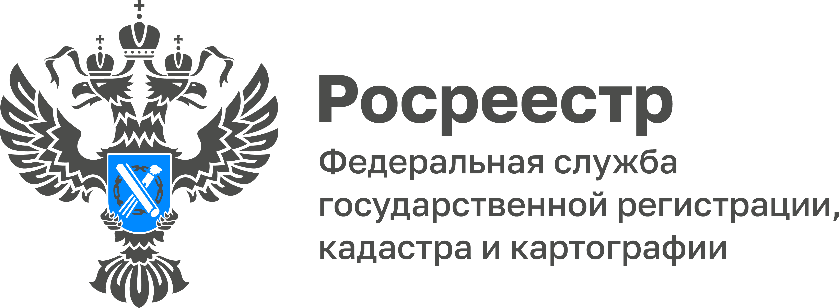 На прошлой неделе 322 жителя Тульской области зарегистрировали ипотеку Общее количество заявлений на проведение учетно-регистрационных действий, поступивших в Управление Росреестра по Тульской области за период с 4 по 10 июля 2022 года, составило 5 874 заявления, из них в электронном виде было направлено 2 930 заявлений (49,88%). На государственный кадастровый учет было подано 688 заявлений, из них в электронном виде – 220 (31,98%). 3 618 заявлений подано на государственную регистрацию прав, из них 1 986 (55,18%) заявлений подано в электронном виде.  Количество поступивших заявлений на государственную регистрацию прав и государственный кадастровый учет составило – 324, из них в электронном виде – 83, что составляет 25,62%.Число поданных заявлений на регистрацию ипотеки за неделю составило 322. Из них 240 (74,53%) – в электронном виде.Также за прошлую неделю в Управление Росреестра по Тульской области поступило на регистрацию 32 договора долевого участия. При этом число поданных заявлений в электронном виде составило 18 (56,25%).За указанный период было представлено:903 заявления на государственный кадастровый учет и (или) государственную регистрацию прав в отношении зданий;2 704 заявления на государственный кадастровый учет и (или) государственную регистрацию прав в отношении земельных участков;2 заявления на государственный кадастровый учет и (или) государственную регистрацию прав в отношении машино-мест;5 заявлений на государственный кадастровый учет и (или) государственную регистрацию прав в отношении объектов незавершенного строительства;2 038 заявлений на государственный кадастровый учет и (или) государственную регистрацию прав в отношении помещений;222 заявления на государственный кадастровый учет и (или) государственную регистрацию прав в отношении сооружений;За период с 4 по 10 июля было поставлено на государственный кадастровый учет 171 объект недвижимости с назначением «жилое», и 98 объектов недвижимости с назначением «нежилое».